NO. 15 JOURNALof theHOUSE OF REPRESENTATIVESof theSTATE OF SOUTH CAROLINA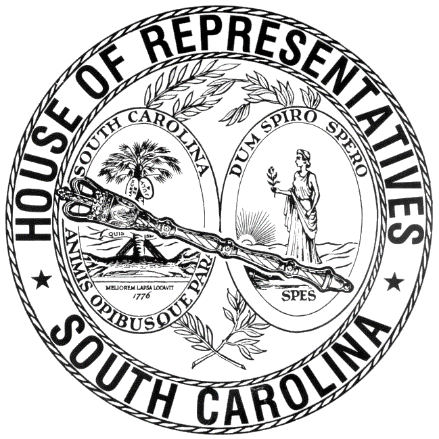 REGULAR SESSION BEGINNING TUESDAY, JANUARY 12, 2021 ________FRIDAY, FEBRUARY 4, 2022(LOCAL SESSION)Indicates Matter StrickenIndicates New MatterThe House assembled at 10:00 a.m.Deliberations were opened with prayer by Rev. Charles E. Seastrunk, Jr., as follows:	Our thought for today is from Matthew 17:21: “Nothing will be impossible for you.”	Let us pray. We give You thanks and praise for all the wonderful gifts of grace You provide for us. Help us to trust Your abundant grace. Help me shelter and live in You. Bless our World, Nation, President, State, Governor, Speaker, Staff, and all who give of their time and effort for the good of the State. Look in favor on our Representatives and Staff as they go into the weekend. Keep them and their families safe and in Your loving care. Bless and keep our defenders of freedom and those who suffer and sacrifice for our freedom. Lord, in Your mercy, hear our prayers. Amen.After corrections to the Journal of the proceedings of yesterday, the SPEAKER ordered it confirmed.ADJOURNMENTAt 10:15 a.m. the House, in accordance with the ruling of the SPEAKER, adjourned to meet at 12:00 noon, Tuesday, February 8.***